Klasa III a, III b cykl sześcioletni – kształcenie słuchuSzanowni Państwo, Drodzy Uczniowie!Bardzo proszę Rodziców o pomoc dzieciom w wysłaniu wiadomości mailowej zawierającej imię, nazwisko, klasę oraz wykonane przez dziecko zadania (w formie zdjęcia) na mój adres:  klaudiabalos.sm1@gmail.com do środy 25.03. W razie jakichkolwiek pytań proszę o kontakt mailowy. Pozdrawiam serdecznie, Klaudia Bałos.Zadania do wykonania: Zaczęliśmy ostatnio lekcję o septymach. Proszę przypomnieć sobie informacje ze strony 66 w podręczniku o tym, jak budujemy septymy (ile mają stopni, półtonów, całych tonów). Jeśli ktoś jeszcze ma trudności z liczeniem półtonów i całych tonów poniżej dodaję wskazówki.Przypomnijcie sobie Ja ci powiadała (zadanie 1 A strona 66), zaśpiewajcie ćwiczenie, zwróćcie uwagę na znajdujące się tam septymy.Wykonajcie zadanie 1 przykład D, E, F ze strony 67 oraz zadanie 3  i 4 ze strony 69.Budowanie septym sposobem „na skróty” – strona 68, proszę przeczytać informacje w ramce i ten sposób pomoże Wam w zadaniu 3 i 4. Załączam dodatkowe przykłady do przeczytania na temat tego sposobu:Budowanie septymy wielkiej (7<) od podanego dźwięku: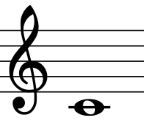 1) Zaczynamy od zbudowania OKTAWY CZYSTEJ (8) OD TEGO DŹWIĘKU: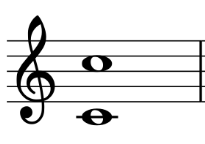 2) Przypominam, że oktawa czysta to 8 stopni.3) Znaleźliśmy już oktawę. Dźwięk, którego szukaliśmy to c2.  Aby uzyskać septymę wielką (7<),  od oktawy  musimy odjąć sekundę MAŁĄ (2>)  czyli półton. 4) Od dźwięku c2 budujemy sekundę MAŁĄ (półton) W DÓŁ. 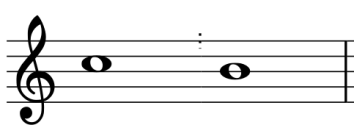 (dźwięk zaznaczony w kółko to ten, którego potrzebujemy do septymy)5) Septyma wielka będzie wyglądać tak: 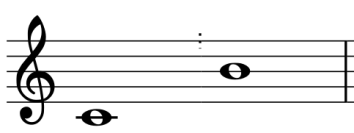 Budowanie septymy małej (7) od podanego dźwięku: 1) Zaczynamy od zbudowania OKTAWY CZYSTEJ (8) OD TEGO DŹWIĘKU:2) Przypominam, że oktawa czysta to 8 stopni.3) Znaleźliśmy już oktawę. Dźwięk, którego szukaliśmy to c2.  Aby uzyskać septymę małą (7),  od oktawy  musimy odjąć sekundę WIELKĄ  (2)  czyli cały ton. 4) Od dźwięku c2 budujemy sekundę WIELKĄ (cały ton) W DÓŁ. 4) Tak wygląda zbudowana sekunda wielka w dół: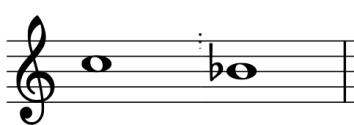  (dźwięk zaznaczony w kółko to ten, którego potrzebujemy do septymy).5) Septyma mała będzie wyglądać tak: 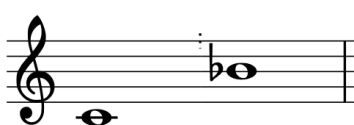 Wskazówki (liczenie półtonów i całych tonów):W zadaniach może pomóc gama C – dur – wiemy już, gdzie znajdują się w niej półtony, a gdzie całe tony. Półtony, to dźwięki e f oraz h c. Między tymi dźwiękami nie ma czarnego klawisza.  Pozostałe dźwięki to całe tony.  Zobaczcie na przykład poniżej:Przykład 1. półtony i całe tony w gamie C – dur.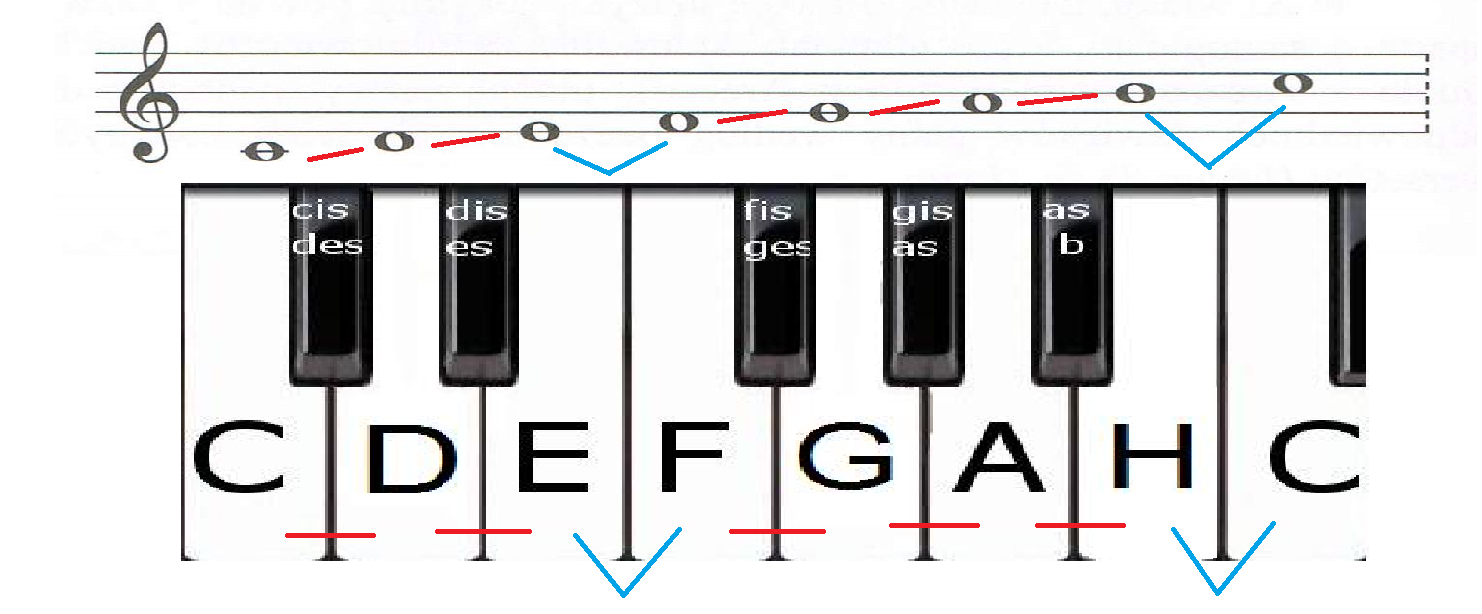  		    cały ton  cały ton  półton	cały ton     cały ton  cały ton   półtonCały ton składa się z dwóch półtonów. Żeby stworzyć półton tam, gdzie jest nam potrzebny, używamy krzyżyków i bemoli. Krzyżyk  - podwyższa dźwięk o półtonu Bemol – obniża dźwięk o półtonu. Powodzenia!  